Trắc nghiệm Sinh học 8 Bài 17 (có đáp án): Tim và mạch máuCâu 1: Điều nào sau đây không đúng khi nói về tim:   A. Tim có 4 ngăn   B. Tim hình chóp, đỉnh nằm dưới, đáy hướng lên trên và hơi lệch về phía bên trái.   C. Tim có thành tâm nhĩ dày hơn thành tâm thất   D. Giữa tâm thất với tâm nhĩ và tâm thất với động mạch có vanđáp ánChọn đáp án: CGiải thích: Tim có thành tâm thất dày hơn thành tâm nhĩCâu 2: Nối sao cho phù hợp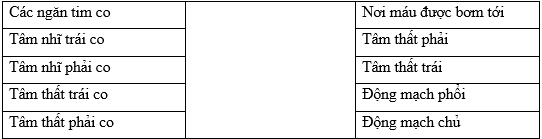 đáp án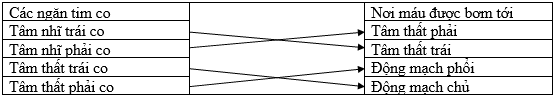 Câu 3: Giữa tâm thất với tâm nhĩ và tâm thất với động mạch có van, vai trò của nó là gì?   A. Đảm bảo máu lưu thông theo một chiều.   B. Ngăn cản sự hòa trộn máu   C. Đẩy máu   D. Không có đáp án nào chính xác.đáp ánChọn đáp án: AGiải thích: Giữa tâm thất với tâm nhĩ và tâm thất với động mạch có van để đảm bảo máu lưu thông theo một chiều.Câu 4: Hệ mạch gồm mấy loại   A. 1      B. 2   C. 3      D. 4đáp ánChọn đáp án: CGiải thích: Hệ mạch gồm 3 loại đó là động mạch, tĩnh mạch, mao mạchCâu 5: Loại mạch nào có lòng trong hẹp nhất   A. Động mạch chủ   B. Tĩnh mạch   C. Mao mạch   D. Động mạch phổiđáp ánChọn đáp án: CGiải thích: Mao mạch có long trong nhỏ nhất, tuy nhiên do số lượng rất nhiều và chằng chịt nên đảm bảo sự trao đổi chất cho cơ thể.Câu 6: Loại mạch nào có chức năng dẫn máu từ khắp các tế bào về tim, vận tốc và áp lực nhỏ.   A. Động mạch   B. Tĩnh mạch   C. Mao mạch   D. Mạch bạch huyếtđáp ánChọn đáp án: BGiải thích: Tĩnh mạch có chức năng dẫn máu từ khắp các tế bào về tim, vận tốc và áp lực nhỏ.Câu 7: Loại mạch nào có 3 lớp: mô liên kết, mô cơ trơn, mô biểu bì dày?   A. Động mạch   B. Tĩnh mạch   C. Mao mạch   D. Mạch bạch huyếtđáp ánChọn đáp án: AGiải thích: động mạch có 3 lớp: mô liên kết, mô cơ trơn, mô biểu bì dàyCâu 8: Tim co chu kì, mỗi chu kì gồm mấy pha:   A. 2      B. 3   C. 4      D. 5đáp ánChọn đáp án: BGiải thích: Tim co chu kì, mỗi chu kì gồm 3 pha, đó là:   + Pha nhĩ co   + Pha thất co   + Pha dãn chungCâu 9: Chiều đi của máu trong cơ thể.   A. Tâm nhĩ => tâm thất => động mạch   B. Tâm nhĩ => tâm thất => tĩnh mạch   C. Tâm thất => tâm nhĩ => động mạch   D. Tâm thất => tâm nhĩ => tĩnh mạchđáp ánChọn đáp án: AGiải thích: Máu được bơm theo một chiều từ tâm nhĩ tới tâm thất và từ tâm thất tới động mạch.Câu 10: Mao mạch có điểm gì đặc biệt để tăng hiệu quả trao đổi chất với tế bào ?   A. Vận tốc dòng máu chảy rất chậm   B. Thành mạch chỉ được cấu tạo bởi một lớp biểu bì   C. Phân nhánh dày đặc đến từng tế bào   D. Tất cả các đáp án trênđáp ánChọn đáp án: DGiải thích: mao mạch có thành được cấu tạo bởi một lớp biểu bì, phân nhánh dày đặc đến từng tế bào, vận tốc dòng máu chảy rất chậm, có chức năng trao đổi chất với tế bào.